...................​............................​.................​...............................................> 28. června 2017 14:40 .............. ​...........Re: objednávka úklidových prací - 3.čtvrtletí 2017Dobrý den,potvrzuji přijetí objednávky. Předpokládaná cena bez DPH 1.555.193,30 Kč.S pozdravem ...............​...................Dne 27. června 2017 7:35 ..................​..............​.................................................... napsal(a):Dobrý den,dle rámcové smlouvy objednáváme úklid prostor UPa na období 1.7.2017 - 30.9.2017, a to běžné úklidové služby a žurnální službu dle RS - budova TA, EA, R, G, garáže a sklady, EC, DA výšková budova a vstupní hala, DC, DB posluchárny a patrový přístavek, VAP, UK, UA, HB (vyjmuto HB-C 3.patro), HC, HA a mytí oken na vybraných budovách dle dohody. Prosím o potvrzení přijetí objednávky.Děkuji a zdravím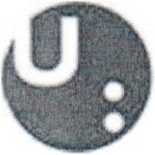 S přáním krásného dne...............​....................​.............. obchodu - fakturantka INEX Česká republika, s.r.o. Neumannova 11,412 01 Litoměřice e-mail:................................................... tel.: .......​.......​...... fax: .......​.......​...... mobil: .......​.......​......